Hertfordshire Volleyball Association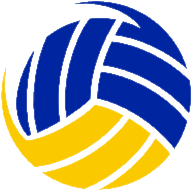 Committee Meeting – Minutes7.30pm, 18 April 2023 – Rose & Crown, WD4 9HTChaired by acting interim Duncan Worrell and minutes by Thierry QuijoPresents, apologies and absentsPresent: Duncan Worrell (KLVC and HVA). Marzena Wisniewska (WHVC and HVA), Russell Franklin (WHVC), Natalie Kitral (WHVC and HVA), Viktoria (Red Eagles), Thierry Quijo (KLVC and HVA)Apologies: Ryan Murphy (WAT), Bulent Ates (AST). £5 fine raised.Absent: GNG, Stags. £10 fine raised.Minutes of previous meetingAccepted.Stand in Chair/Secretary report.No major issues reported or require action.Finance reportFines against the Goodwill Deposit do not need to be paid until that deposit reaches zero as per HVA rules.Balance: £3,073.78 (made up of £2,207.05 in NatWest current a/c and £866.73 in Santander Saving Account).Action: Krzystof Dabrowski to close the Santander account. This action has been ongoing for over 5 years!Fixtures reportAll matches have dates.All leagues’ matches need to be done by 4th May 2023, as per HVA rules.CUP FinalDate: Sunday 14 May 2022Location: Hosted with thanks by Welwyn & Hatfield Volleyball Club at Ridgeway Academy, Welwyn Garden City, AL7 2AFProgramme:10.00am: 	Doors open, set up and junior warm up.10.30am: 	Junior Match, followed by prize giving11.30am: 	Women’s KO Final for an 11.45am match start, followed by prize giving2.15pm: 	Men’s KO Final for a 2.30pm match start, followed by prize giving5pm: 		CloseReferees and scorers: 1st Ref: Ryszard Dabrowksi 2nd Ref: TBCScorers: TBCLine judges: TBCMedals, trophies and shield:All the league and cup medals have already been ordered, along with the MVP trophies.Catering:Organised by Russel and MarzenaNo BBQ. Cold drinks with snacks/sandwichesEstimated cost to run the Cup final: £500.00Webmaster reportFixtures & Results: Adding an extra column for ref and scorer, it’s just for the hosting team’s own information, not binding.Adding a list of Refs with contact, only visible when logged in.Any issues, just contact Duncan directly.Youth matches (no Youth Development officer)Junior tournaments: need to be communicated well in advance to ensure participation.Three clubs have junior sections:AST (in Barnet) who are junior focused.Welwyn Hatfield who has a large squad and large waiting list.MK who are in a similar position to WHVC we believe.Many other clubs have regular requests for juniors to join them, but either turn them away or forward them on to the clubs noted above.AOBCode of Conduct:Applicable to all.Club responsibilities to respect and inform players and supporters.will be sent along with registration forms next year and clubs will ask to abide by them or risk sanction as per existing HVA rules.2nd Ref: looking to make it mandatory for all Div 1 matches.New clubs: Potentially 2 extra clubs next year with Vale and St Albans.Video, Live Feed & Pics: Need to have approval from the opposition team.Fixtures 23-24: looking to be completed by 1st week of Oct 23.NEXT AGM MEETING:Tue 26th June 7.30pm at the Old Palace in Kings Langley (83 Langley Hill, Kings Langley WD4 9HQ)ACTIONS & AGENDAReview HVA rules and Constitution: Each club needs to review the current rules and submit any changes by 20th June to Duncan W (webmaster@hertsvolleyball.co.uk)Participation:  Each club needs to have at least one representative.Subjects: Any topic your club would like to raise, please submit it by 20th June to the secretary (secretary@hertsvolleyball.co.uk).Documents:CoC: http://www.hertsvolleyball.co.uk/page/code-conductRules: http://www.hertsvolleyball.co.uk/sites/default/files/documents/HVA%20rules%202022_0.pdf